Удостовверение юного сказочника _________________________________________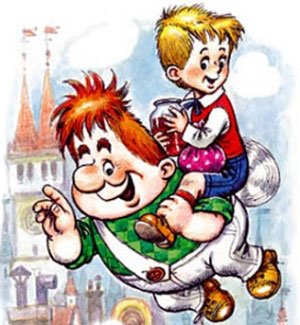 _________________________________________Испытания прошел на _________________оценкаСказочное жюри_____________________